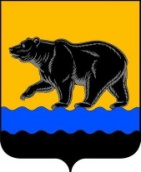 Муниципальное образование город НефтеюганскКООРДИНАЦИОННЫЙ СОВЕТ ПО РАЗВИТИЮ МАЛОГО И СРЕДНЕГО ПРЕДПРИНИМАТЕЛЬСТВА ПРИ АДМИНИСТРАЦИИ ГОРОДА НЕФТЕЮГАНСКАПРОТОКОЛ19.08.2022								                                    № 4ПРЕДСЕДАТЕЛЬ: заместитель главы города – директор департамента финансов администрации города Нефтеюганска Халезова Наталья СергеевнаСЕКРЕТАРЬ: специалист-эксперт отдела развития предпринимательства и потребительского рынка департамента экономического развития администрации города Нефтеюганска Ильина Елена АлександровнаПРИСУТСТВОВАЛИ: ПОВЕСТКА ДНЯ: 1.О результатах рейтинга муниципальных образований Ханты-Мансийского автономного округа – Югры по обеспечению благоприятного инвестиционного климата и содействия развития конкуренции в сфере поддержки субъектов малого и среднего предпринимательства.Докладчик: Григорьева Светлана Александровна, директор департамента экономического развития администрации города Нефтеюганска.2.Об итогах реализации национального проекта «Малое и среднее предпринимательство и поддержка индивидуальной предпринимательской инициативы».Докладчик: Ильина Елена Александровна, специалист-эксперт отдела развития предпринимательства и потребительского рынка департамента экономического развития администрации города Нефтеюганска.3.Об имущественной поддержке малого и среднего предпринимательства и социально ориентированных некоммерческих организаций (Методические рекомендации по вопросам оказания имущественной поддержки субъектам малого и среднего предпринимательства и социально ориентированным некоммерческим организациям, утвержденные распоряжением Департаментом по управлению государственным имуществом Ханты-Мансийского автономного округа - Югры от 3 августа 2022 года № 13-Р-1942).Докладчик: Сабанин Евгений Владимирович, директор департамента муниципального имущества администрации города Нефтеюганска.4.Об организации сезонной нестационарной торговли.Докладчик: Мычков Сергей Александрович, ведущий специалист отдела развития предпринимательства и потребительского рынка департамента экономического развития администрации города Нефтеюганска.5.О развитии социального предпринимательства в городе Нефтеюганска. Докладчик: Ильина Елена Александровна, специалист-эксперт отдела развития предпринимательства и потребительского рынка департамента экономического развития администрации города Нефтеюганска.6.Об исполнении протокольных поручений.Докладчик: Григорьева Светлана Александровна, директор департамента экономического развития администрации города Нефтеюганска.	Вступительное слово - слушали Халезову Наталью Сергеевну о вопросах, озвученных предпринимателями 19.08.2022 на дне приема – консультаций субъектов предпринимательской деятельности при участии общественных представителей Уполномоченного по защите прав предпринимателей в Ханты-Мансийском автономном округе – Югре.  ВЫСТУПИЛИ: Халезова Н.С., Григорьева С.А., Проскурякова Н.Г, Королева Н.А., Самигуллин Р.З.РЕШИЛИ: 1.Рекомендовать департаменту экономического развития администрации города Нефтеюганска обратиться в адрес Уполномоченного по защите прав предпринимателей в Ханты-Мансийском автономном округе – Югре о внесении изменений в постановление Губернатора Ханты-Мансийского автономного округа - Югры от 14.12.2021 № 169 «Об установлении на 2022 год запрета на привлечение хозяйствующими субъектами, осуществляющими деятельность в Ханты - Мансийском автономном округе – Югре, иностранных граждан, осуществляющих трудовую деятельность на основании патентов, по отдельным видам экономической деятельности» в части уточнения ОКВЭД 56 - деятельность по предоставлению продуктов питания и напитков.Срок: 01.09.20222.Рекомендовать администрации города Нефтеюганска рассмотреть возможность внесения изменений в постановление администрации города Нефтеюганска «О размещении нестационарных торговых объектов на территории города Нефтеюганска» от 14.05.2019 № 88-нп в части расширения специализации нестационарных торговых объектов.Срок: 30.09.20223.Рекомендовать департаменту по делам администрации города Нефтеюганска провести работу по модернизации официального сайта органов местного самоуправления администрации города Нефтеюганска. О ходе исполнения поручения заслушать на очередном заседании координационного совета.Срок: 30.10.2022 Оглашение повестки заседания – слушали Григорьеву Светлану Александровну.Замечания и предложения к повестке заседания отсутствуют. 1.По первому вопросу слушали: Григорьеву С.А (информация прилагается).ВЫСТУПИЛИ: Халезова Н.С., Проскурякова Н.Г, Миронова Д.А., Самигуллин Р.З.РЕШИЛИ: 1.1.Информацию принять к сведению. 1.2.Рекомендовать членам координационного совета рассмотреть проект дорожной карты по улучшению инвестиционного климата в городе Нефтеюганске на 2022 – 2023 годы в части раздела 2 – формирование эффективных институтов для бизнеса и направить предложения по включению меропрятий. Срок: до 02.09.2022.2.По второму вопросу слушали: Ильину Е.А. (информация прилагается).ВЫСТУПИЛИ: Халезова Н.С., Григорьева Н.С.РЕШИЛИ: 2.1.Информацию принять к сведению.	2.2.Рекомендовать администрации города Нефтеюганска осуществить корректировку пункта 1.3.3. Порядка предоставления субсидий субъектам малого и среднего предпринимательства, осуществляющим деятельность на территории города Нефтеюганска, утвержденного постановлением администрации города Нефтеюганска «О порядке предоставления субсидий субъектам малого и среднего предпринимательства, осуществляющим деятельность на территории города Нефтеюганска» от 04.08.2021 № 130-нп, устанавливающего социально значимые (приоритетные) виды деятельности для предоставления субсидий с учетом потребностей малого и среднего предпринимательства города в отдельных видах экономической деятельности.Срок: 30.09.20223.По третьему вопросу слушали: Сабанина Е.В. (информация прилагается).РЕШИЛИ: Информацию принять к сведению.4.По четвёртому вопросу слушали: Мычкова С.А. (информация прилагается)ВЫСТУПИЛИ: Халезова Н.С., Проскурякова Н.Г, Григорьева С.А.РЕШИЛИ: 4.1.Информацию принять к сведению.4.2.Рекомендовать администрации города Нефтеюганска провести конкурсные процедуры по отбору хозяйствующих субъектов для размещения сезонных нестационарных торговых объектов, сезонных объектов общественного  питания, иных сезонных объектов по оказанию услуг населению на территории города Нефтеюганска на летний период 2023 года в первом квартале 2023 года.Срок: 31.03.20225.По пятому вопросу слушали: Ильину Е.А. (информация прилагается).РЕШИЛИ: 5.1. Информацию принять к сведению.6.По шестому вопросу слушали: Григорьеву С.А. (информация прилагается).ВЫСТУПИЛИ:  Проскурякова Н.Г - об оптимизации и эффективности работы координационного совета.		         Самигуллин Р.З. – о поощрении представителей предпринимательского сообщества.РЕШИЛИ: 6.1.Информацию принять к сведению.6.2.Рекомендовать департаменту экономического развития администрации города формировать повестку Координационного совета совместно с членами Координационного совета.6.3.Рекомендовать членам Координационного совета в целях эффективности деятельности Координационного совета предложить к рассмотрению вопросы на очередное заседание Координационного совета Срок: 30.09.20226.4.Членам Координационного совета направить в адрес департамента экономического развития администрации города Нефтеюганска предложения по кандидатурам предпринимателей для размещения на доску почёта.Срок: до 01.09.2022.Председатель									Н.С.ХалезоваСекретарь 										Е.А.ИльинаГригорьева Светлана Александровна-директор департамента экономического развития администрации города Нефтеюганска, заместитель председателяПроскуряковаНаталья Геннадьевна-общественный представитель Уполномоченного по защите прав предпринимателей в Ханты-Мансийском автономном округе – Югре в городе НефтеюганскеСамигуллин Рустам Зинурович-член правления региональной общественной организации «Союз предпринимателей Югры» Ханты-Мансийского автономного округа Шокин Сергей Владимирович-член региональной общественной организации Ханты-Мансийского автономного округа – Югры  «Объединение предпринимателей Югры» Фридман Владимир Элевич-вице-президент «Ассоциации медицинского бизнеса Югры»Дмитриев Ярослав Игоревич-член регионального отделения по Ханты-Мансийскому автономному округу – Югре Межрегиональной общественной организации «Ассоциация молодых предпринимателей России» Королёва Наталья Анатольевна-член Ханты-Мансийского регионального отделения Общероссийской общественной организации «Деловая Россия»МироноваДарья Александровна-член Ассоциации Негосударственных дошкольно-образовательных учреждений и центров времяпрепровождения детей Ханты-Мансийского автономного округа – ЮгрыАвдеев Сергей Владимирович-член Нефтеюганского отделения Ханты-Мансийского регионального отделения Общероссийской общественной организации малого и среднего предпринимательства «Опора России»Приглашенные:Сабанин Евгений Владимирович-директор департамента муниципального имущества администрации города Нефтеюганска ОТСУТСТВОВАЛИ:Шарабарина Светлана Александровна-заместитель директора департамента экономического развития администрации города НефтеюганскаИльина  Юлия Витальевна-начальник отдела развития предпринимательства и потребительского рынка департамента экономического развития администрации города НефтеюганскаКлыченко Ольга Анатольевна-директор региональной общественной организации «Союз предпринимателей Югры» Ханты-Мансийского автономного округа (по согласованию)Родионов Алексей Николаевич-член правления региональной общественной организации «Союз предпринимателей Югры» Ханты-Мансийского автономного округа Фалевич Алексей Николаевич-председатель региональной общественной организации Ханты-Мансийского автономного округа – Югры «Объединение предпринимателей Югры»Дубровская Елена Васильевна-член региональной общественной организации Ханты-Мансийского автономного округа – Югры  «Объединение предпринимателей Югры»